INTERNATIONAL ELECTROTECHNICAL COMMISSION SYSTEM FORCERTIFICATION TO STANDARDS RELATING TO EQUIPENT FOR USEIN EXPLOSIVE ATMOSPHERES (IECEx SYSTEM)GENERAL INFORMATIONON THE MEETINGS OF THE IECEx SYSTEMto be held in Edinburgh, United Kingdom18th – 22nd September 2023Dear Colleagues, This document contains details relating to the IECEx System Meetings and associated events to be held in Edinburgh, United Kingdom over 18th – 22nd September 2023 to enable your planning.Details relating to general information, online meeting registration and accommodation bookings are included.   I thank you in anticipation of your assistance and invite you to contact me should you have any questions relating to the meetings.Kind regards,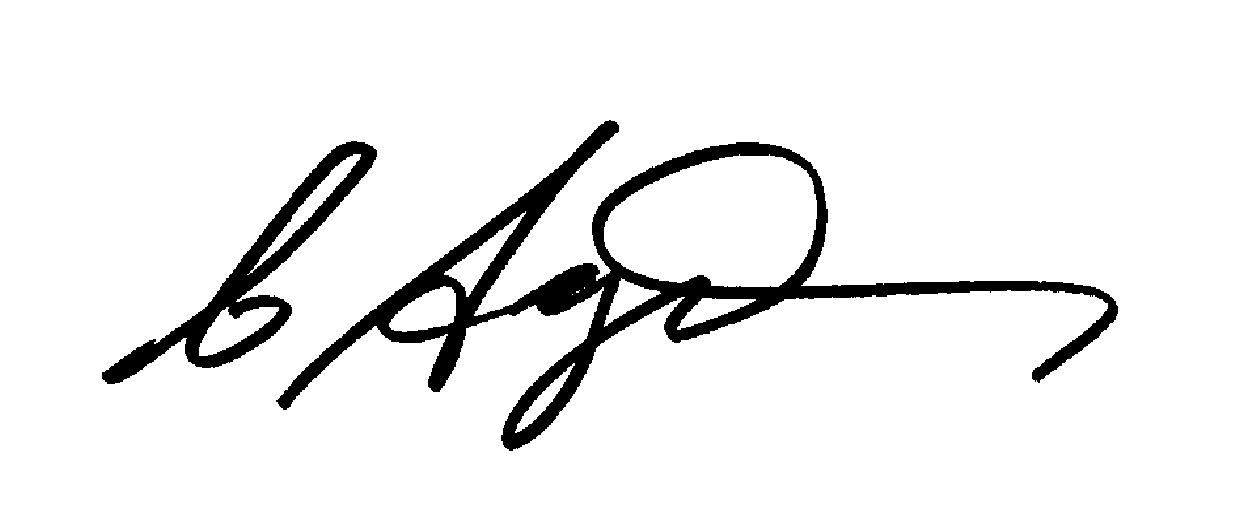 Chris AgiusIECEx SecretariatThis years IECEx series of meetings will be held in Edinburgh, United Kingdom. Edinburgh is the capital of Scotland and it is located in central eastern Scotland, near the Firth of Forth, close to the North Sea. Thanks to its spectacular rocks, rustic buildings and a huge collection of medieval and classic architecture, including numerous stone decorations, it is often considered one of the most lively cities in Europe.The meetings will all be held at:Dalmahoy Hotel & Country Club Kirknewton, Edinburgh, EH27 8EBTelephone: +44 131 333 1845 www.dalmahoyhotelandcountryclub.co.ukIECEx MEETINGS REGISTRATIONPlease register BEFORE  19th August 2023 for participation in the relevant IECEx MEETINGS by completing the online form athttp://iecex-events.iec.ch/iecex/exm.nsf/pg.xsp?v=sctAfter you have registered (refer page 4 for registration eligibility requirements), you will receive an automated e-mail confirmation of your registration. If you have any questions or have any problems using the Online Registration System, please contact mark.amos@iecex.com Once you have registered, you will receive an automated e-mail response to your registration. If you have any question or should you face any difficulties relating to the use of the Online System, please contact info@iecex.com  Please register BEFORE  19th August 2023 for participation in the INDUSTRY SYMPOSIUM by completing the online form athttp://iecex-events.iec.ch/iecex/exm.nsf/pg.xsp?v=is After you have registered, you will receive an automated e-mail confirmation of your registration. Note: ExTAG and ExMC Meeting delegates are welcome to attend the Industry Symposium and are required to register for this separately - we strongly urge that meeting delegates only register if they are certain to attend as this will assist with planning.For any further questions or details, please contact the Organising Committee or the IECEx Secretariat, contact details below:The onsite Registration Desk will be available at the times indicated below:Day 1 – 18th September 2023 (Monday)	09:00 – 13:00	Assessor Training10:30 – 11:00	Morning Coffee Break 	13:00 – 14:00	Lunch 	14:00 – 16:30	ExTAG Technical Meeting 	15:30 – 15:45	Afternoon Coffee Break Day 2 – 19th September 2023 (Tuesday)	09:00 – 13:00	ExTAG Meeting10:30 – 11:00	Morning Coffee Break 	13:00 – 14:00	Lunch 	14:00 – 17:00	ExTAG Meeting	15:30 – 16:00	Afternoon Coffee Break 	----------	18:30 – 21:30	ExTAG Reception at Dalmahoy HotelDay 3 – 20th September 2023 (Wednesday)	09:00 – 16:00	Industry Symposium10:30 – 11:00	Morning Coffee Break 12:30 – 13:30	Lunch (for Symposium attendees)Day 4 – 21st September 2023 (Thursday)	09:00 – 13:00	ExMC Meeting10:30 – 11:00	Morning Coffee Break 	13:00 – 14:00	Lunch 	14:00 – 16:30	ExMC Meeting	----------	19:00 – 22:30	ExMC Gala Dinner at Dalmahoy HotelDay 5 – 22nd September 2023 (Friday)	09:00 – 13:00	ExMC Meeting10:30 – 11:00	Morning Coffee Break 	13:00 – 14:00	Lunch 	14:00 – 17:00	ExMC Meeting	15:30 – 16:00	Afternoon Coffee Break For the ExTAG Meeting sessions permitted participation is as follows:The following may participate as active delegates with access to speak during the meeting:Representatives from ExCBs / ExTLs Operating in the IECEx 02 Equipment Scheme Chair and/or Secretaries of IEC TC 31 and subcommittees (as ex officio members)IEC TC31 & IECEx Liaison IECEx Executive members NOTE 1: Delegates registered as Observers shall be endorsed by the relevant National Member Body on request from the IECEx Secretariat.For the ExMC Meeting sessions permitted participation is as follows:A maximum of three persons per country may participate as active delegates with access to speak during the meeting.  For countries where more than three persons wish to register as participants, the additional delegates may join the meetings as Observers.  In this situation, the IECEx Secretariat requests that the National Member Body confirm the names of the three active delegates and advise which delegate will be the Head Delegate.  In the absence of this information from the National Member Body, the ExMC Chair and Executive Secretary shall decide whom may actively participate.additionally, the following may also articipate as active delegates with access to speak during the meeting:Chair and Secretary of IEC TC 31IEC TC31 & IECEx LiaisonChairs of IEC SC 31s IECEx Executive members IECEx Committee Chairs or Deputy ChairsExMC Working Group Convenors NOTE 1: The Head of Delegation (HoD) is responsible for speaking on behalf and voting on behalf of their respective IECEx National Member Body and may invite other delegates to speak.NOTE 2: Delegates registered as Observers shall be endorsed by the relevant National Member Body on request from the IECEx SecretariatMEETING PROTOCOLS A Consent Agenda will be used for the ExMC MeetingThe agenda and documents will be shared on the computer screen during discussionsThe Chair or a requested person will introduce the document at the appropriate timeMeeting Decisions to be prepared live on screen and individually confirmed during the meeting according to the following process: The draft decisions will be shared on the computer screen and the text can be modified until it appears that there is consensus on the final draft DecisionThe final draft Decision text will then be displayed and read aloudThe Chair will then seek agreement on the Decision text.  Decisions will be presumed as unanimously agreed unless any Head Delegate indicates their objections In the event of sustained objections, the discussion may, at the discretion of the Chair, be continued to find consensusIf no consensus can be found the Chair shall determine the course of action which may be to either postpone the matter OR to advise that a vote by correspondence on will be organised by the IECEx Secretariat on the item in questionA list of all agreed Decisions will  be issued following the meeting.Two coffee breaks (10:30 – 11:00 and 15:30 – 16:00) with light refreshments, flavoured teas, coffee, and juices will be provided daily according to the schedule above for delegates ONLY on each day of IECEx meetings. Lunch for Meetings:  A buffet lunch will be provided for IECEx Meeting Delegates at the Dalmahoy venue on each day of IECEx meetings (18th, 19th, 21st and 22nd September 2023).  Lunch for Symposium:  A buffet lunch will be provided for REGISTERED Symposium attendees at the Dalmahoy venue on Wednesday 20th September 2023.  ExTAG delegates and accompanying persons are invited to attend a reception after the ExTAG meetings.Date:		Tuesday, 19th September 2023Time:		18:30 – 21:30Dress code:	Business CasualVenue:		Dalmahoy Hotel (Board Room & Lothian Room)It is presumed that all registered Meeting Delegates will attend the ExTAG Reception.   Delegates with accompanying persons are asked to include the name(s) and number of their  accompanying persons when registering.ExMC delegates and accompanying persons are invited to attend a reception after the ExMC meetings adjourn.Date:		Thursday, 21st September 2023Time:		19:00 – 22:30Dress code:	Business Casual – Kilts if you have themVenue:		Dalmahoy HotelIt is presumed that all registered Meeting Delegates will attend the ExMC Dinner.   Delegates with accompanying persons are asked to include the name(s) and number of their  accompanying persons when registering.Edinburgh showcases a wide range of hotels and other accomodations alternatives. It is recommended that delegates stay at the Dalmahoy Hotel & Country Club (details below) where special rates have been organised for meeting delegates. Dalmahoy Hotel & Country Club Kirknewton, Edinburgh, EH27 8EBTelephone: +44 131 333 1845 www.dalmahoyhotelandcountryclub.co.ukBooking and Delegate Rates:All accommodation bookings MUST BE done by phone to the number above with mention of “IECEx UK 2023” in order to secure the Conference rates of:£160 per night (for single accomodation) that includes breakfast & Wifi access£170 per night (for double occupancy) that includes breakfast & Wifi accessfor the first seventy (70) room bookings AT THE ABOVE RATES and must be booked BEFORE Monday 26th June 2023.    Additional rooms will be made available if required and the cost of these will be advised at the time of booking.NOTE: Payment in full MUST BE made at timing of bookingARRIVAL BY AIR at Edinburgh International Airport (EDI) The Dalmahoy Hotel and Country Club is located approximately 15 mins by car from the Edinburgh International airportBy RailEdinburgh is well connected to the rest of the UK by rail. There are two major stations in the city centre – Edinburgh Waverley and Edinburgh Haymarket. Edinburgh is approximatley 4.5hours from London by train. Frequent direct train services run from London and major cities such as York, Newcastle, and Manchester.  Visitors can connect from many other towns and cities – but might need to change trains on their journey.For more information including fares and timetables, please refer to the link below:https://edinburgh.org/travel-trade/travel-information/getting-to-edinburgh/ DrivingCars are driven on the left hand side of the road. Seat belts must be worn in the front and back. Speed limits vary from around 70 kmph in built up areas to 120 kmph on the highways. There are plenty of speed cameras and zero tolerance for drinking and driving.  Local TransportEdinburgh is a well connected city that utilizes public/private transportation means from taxis, limousines, buses and trains. Residents can access these modes of transportation easily through normal means or via mobile/smart apps such as below (avaible for download through Android and Apple Stores):For more information, please visit https://edinburgh.org/travel-trade/travel-information/getting-around-edinburgh/ .The UK electricity supply mains is 220-240Vac – 50Hz and uses a Type G plug as shown below. .It is strongly recommended to delegates to bring their own plug adaptors. 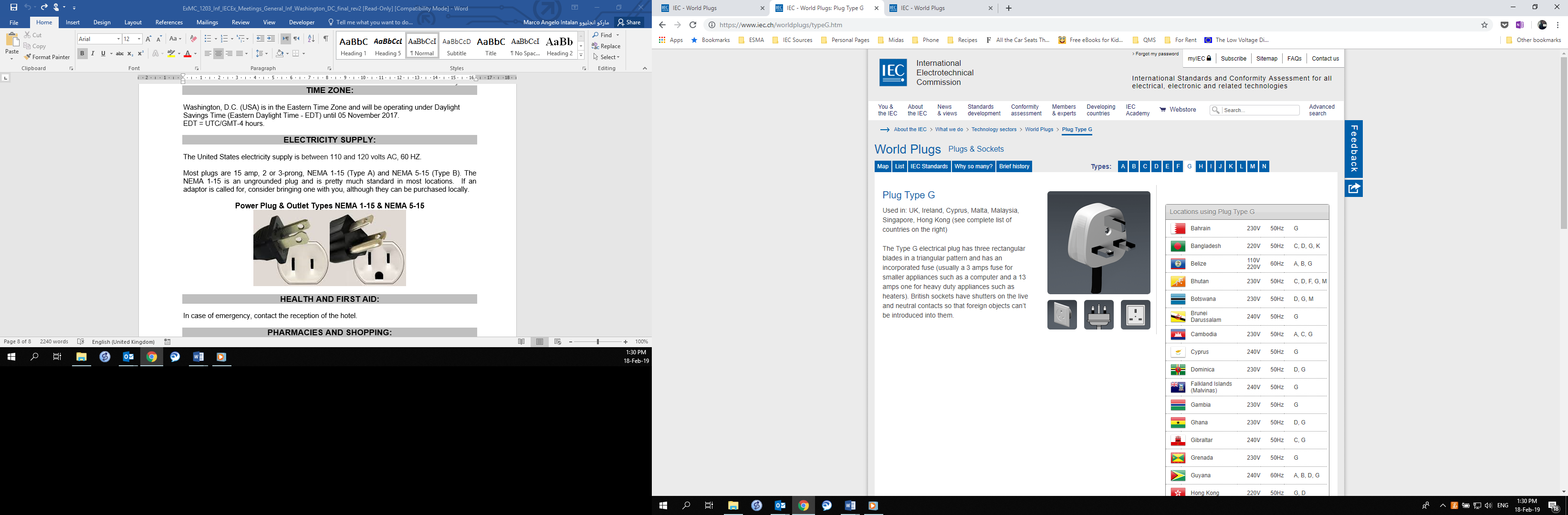 Edinburgh is located in GMT Time zone and has an average temperature of 16˚C during the month of September.English is the official language of the UK and is used for road signage, stores and supermarkets signboards and restaurant menus.Many Telecommunication Companies service Edinburgh so please check with your telecom service provider for any reciprocal arrangements. Visitors can purchase tourist SIM cards from the arrival area of the International Airport or any local stores within the city.CREDIT CARDSAmerican Express, Diners Club, Eurocard, MasterCard, Visa and some other credit cards are accepted in most hotels, restaurants and shops, although both American Express and Diners Club are less acceptable.CURRENCYLocal currency in Pounds.Dress code in public. Edinburgh is a cosmopolitan city . All attires and cultural preferences are generally acceptable. Drinking alcohol. Alcohol is served in licensed establishments such as hotels, bars and specialised shops to those over 21 years of age. Drunk and disorderly conduct and drunk driving are not acceptable. Use or possession of illegal drugs is striclty prohibited.For any emergency, please notify your hotel reception or you can call the following numbers while anywhere in the UK999	for Police998	for Ambulance997	for Fire Department (Civil Defence)SHOPPINGShopping centers in Edinburgh form a major portion of the city's skyline. BUSINESS HOURSThe working week for both the private and public sectors runs from Monday to Friday Shops and Malls usually open daily from 10am – 6.00pm closing later on the weekends.Essential Guide to Edinburgh: https://edinburgh.org/ Address:Level 33, Australia Square264 George StreetSydney NSW 2000AustraliaContact Details:Tel: +61 2 4628 4690Fax: +61 2 4627 5285e-mail:chris.agius@iecex.comhttp://www.iecex.comMEETINGS OF THE IECEx SYSTEMEdinburgh, United Kingdom18th – 22nd September 2023MEETING LOCALEDelegates and Participants are advised to check their local travel agency about regulations regarding passport, visas and other necessary travel arrangements.In case a letter of invitation is required for visa application purposes, please contact Julia Cameron (julia.IECEx2023@mutech.co.uk) with the required documents.Delegates and Participants are advised to check their local travel agency about regulations regarding passport, visas and other necessary travel arrangements.In case a letter of invitation is required for visa application purposes, please contact Julia Cameron (julia.IECEx2023@mutech.co.uk) with the required documents.MEETING VENUEMEETING SCHEDULESeptember 2023AMPMEveningMonday 18thPeer Assessor TrainingExTAG MeetingTuesday 19thExTAG MeetingExTAG MeetingExTAG ReceptionWednesday 20thIndustry SymposiumIndustry SymposiumThursday 21stExMC MeetingExMC MeetingExMC DinnerFriday 22ndExMC MeetingExMC MeetingINDUSTRY SYMPOSIUM REGISTRATIONOrganising CommitteeJulia Cameron, UK IECEx 2023 Organising CommitteeMutech LimitedUnit 9, Wharfside Business ParkIrlam Wharf Road, Irlam,Manchester, M44 5PN,UKTel: +44 (0) 161 872 0400Email: julia.IECEx2023@mutech.co.uk DateTimeSunday, 17 September 202315:00 – 17:00Monday, 18 September 202308:00 – 09:00Tuesday, 19 September 202308:00 – 09:00Wednesday, 20 September 202308:00 – 09:00Thursday, 21 September 202308:00 – 09:00Friday, 22 September 202308:00 – 09:00DAILY BREAKDOWN OF ACTIVITIESMEETING PARTICIPATIONLUNCHES AND REFRESHMENTSExTAG RECEPTION – 19th SEPTEMBER 2023ExMC DINNER – 21st SEPTEMBER 2023HOTELS AND ACCOMMODATIONSARRIVAL AND DEPARTUREELECTRICITY SUPPLY AND PLUG TYPETIME ZONE AND CLIMATELANGUAGE AND COMMUNICATIONSCURRENCY AND BANKINGCLOTHING AND DECORUMSECURITY AND HEALTHBUSINESS AND SHOPPING TOURISM AND OTHER ACTIVITIES